Закупка из одного источника № 2022802  Добавить в ИзбранноеБотинки кож. Спецобувь с металлическим подноском. Костюм куртка, брюки тёмно-синий с васильковым.Приём заявок завершается 12.04.2022 в 09:30 по алмаатинскому времени  (через 1 сутки, 6 минут и 18 секунд) .ИзвещениеРазъяснения - 0Приглашения к участию - 15Статистика посещений - 1Дополнительные поля предложений - 0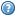 